Magnetism- Mini NotesQuestion for thought: What do you think it means for something to be magnetic?Define magnetism: ____________________________________________________________________________________________________________________________________________________________Magnets have _____________ poles.  The poles are _______________ and ____________________Think back to when you studied electricity; what is the law of electric charges? ________________________________________________________________________________________________________________________________________________________________________________________________________________________How does the law of electric charges apply to magnets? Explain your answer.  ________________________________________________________________________________________________________________________________________________________________________________________________________________________________________________________________________________________________Alignment in magnets is how the magnet’s poles are lined up.  Magnets can ___________ their alignment.  This means that the object will have no magnetic properties. If most of the metals poles line up then the object will be __________________What do you think?  Is it possible to turn object a normally non magnetic object into a magnet?  If so, how?  Explain your answer. You can increase the strength of a magnet by adding or increasing an _____________  __________________.When electrical fields and magnetic fields interact this is called ___________________________________An example of this is the ______________________ _____________________.  As _____________ waves hit earths ____________________ field a spectacular light show is formed.  Question for thought: What do you think the largest magnetic field on Earth is? Explain how this magnetic field works. 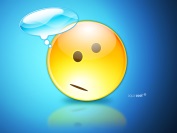 